ぱあとなあ熊本５月研修会のお知らせ日　　時：２０１８年５月１２日　土曜日　　１３：００～１５：４５場　　所：九州ルーテル学院大学　　（会場は、当日駐車場および張り紙でご案内します）　　 　　　熊本市中央区黒髪3-12-16講　　師：　加藤丈雄司法書士事務所　　　司法書士　加藤丈雄 
　　　　　区出水2-7-1本市中央区出水2-7-1熊本市中央区出水2-7-1内　　容：　受　付　１２：３０～未成年後見の法的理解と実務　　　１３：００～１４：３０休　憩　　　　　　　　　　　１４：３０～１４：４５２、会員後見事務相談会　　　　　　　１４：４５～１５：４５研修単位：研修単位　生涯研修制度独自の研修１.５時間　※新生涯研修制度では、生涯研修制度独自の研修・実績の「社会福祉士会が行う研修で認定社会福祉士制度の認証を受けていない研修の参加」として１５時間で1単位となります。申込方法：FAX またはメールで事務局へ送信　　　　　  FAX ：096-285-7762　　メール：kumacsw@lime.plala.or.jp（※件名に「ぱあとなあ5月研修」と入力のうえ、参加申込書を添付して送信してください）※ホームページの研修会参加申込フォームからもお申込み可能です。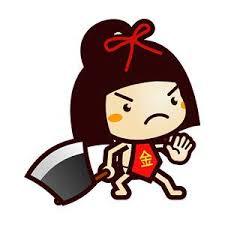 申込締切：２０１８年５月７日（月）参加申込書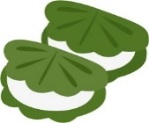 氏　名会員番号連絡先ブロック